			                   YAKIN DOĞU ÜNİVERSİTESİ / NEAR EAST UNIVERSITY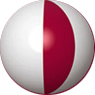 LİSANSÜSTÜ EĞİTİM ENSTİTÜSÜ / INSTITUTE OF GRADUATE STUDIES DOKTORA TEZ İZLEME KOMİTESİ ATAMA FORMU DOCTORAL THESIS MONITORING COMMITTEE APPOINTMENT FORMYDÜ Lisansüstü Eğitim-Öğretim Yönetmeliği, Madde 32: Tez izleme komitesi, tez danışmanı ile ilgili Enstitü Anabilim/Anasanat Dalından iki öğretim üyesi olmak üzere toplamda üç üyeden oluşur. Çoklu disipliner çalışılacak tezler için ise komitede tez danışmanından başka ilgili Enstitü Anabilim/Anasanat Dalı içinden ve dışından birer üye yer alır.    I. ÖĞRENCİ BİLGİLERİ / STUDENT DETAILSAdı/Name:Anabilim Dalı/Department:Soyadı/Surname:Program Adı/Programme:Numarası/Number:Danışmanı/Supervisor:   II. TEZ İZLEME KOMİTESİ/ THESIS MONITORING COMMITTEEÜYELER/MEMBERSÜYELER/MEMBERSÜYELER/MEMBERSÜnvanı, Adı Soyadı/Title, Name SurnameKurumu / Bölümü / AffiliationAdayın Doktora tez çalışmasını izlemek üzere, yukarıda belirtilen öğretim üyeleri “Tez İzleme Komitesi” olarak önerilmektedir. Gereğini arz ederim.The above mentioned members are recommended for the thesis monitoring committee. Tarih/DateAnabilim Dalı Başkanı/Head of Department(Ad Soyad, İmza) (Name Surname, Signature)III. ANABİLİM DALI AKADEMİK KURULU KARARI/DECISION OF THE ACADEMIC BOARDTarih/DateKarar No/Decision No